RESUME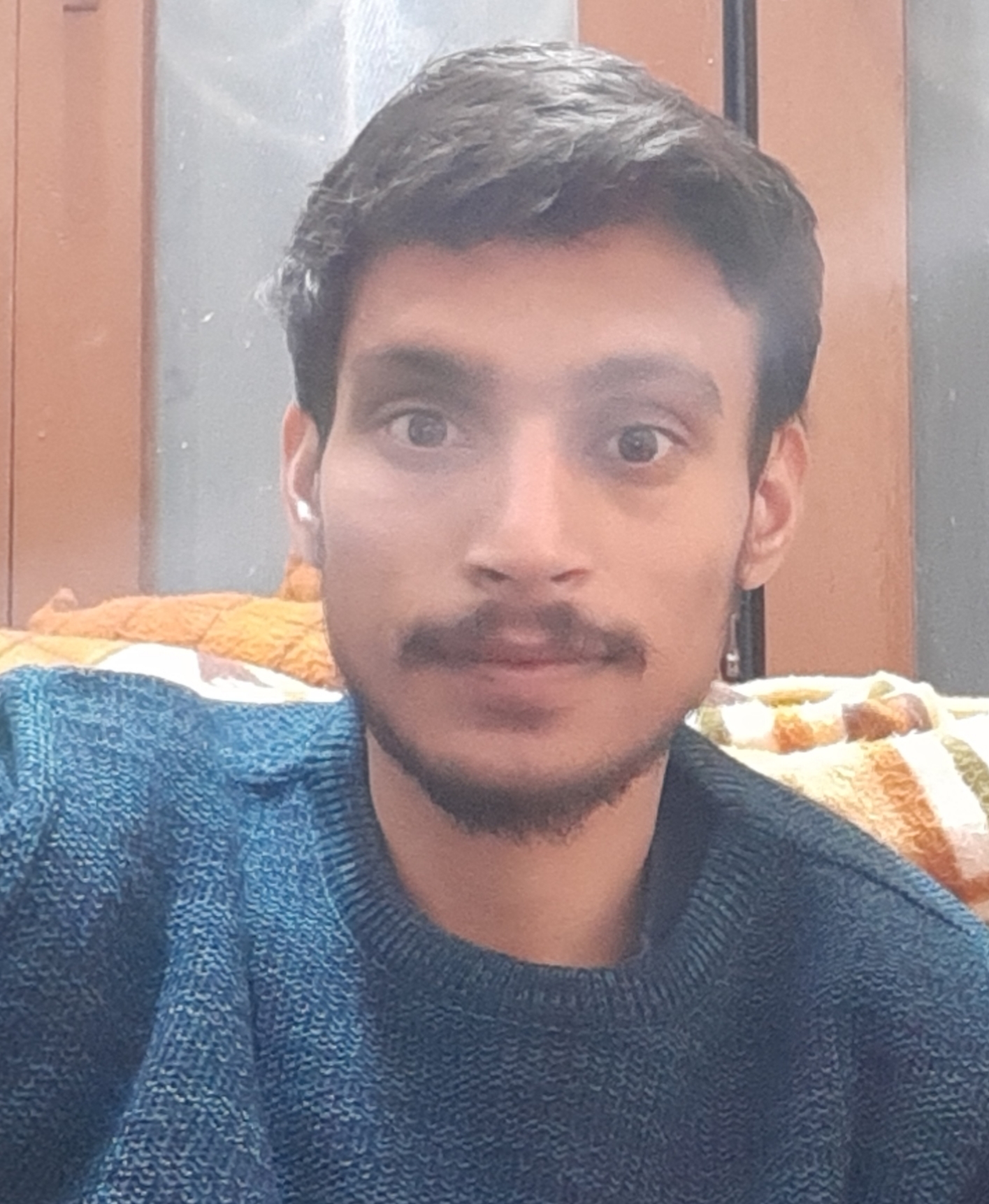 Name	 : Ankit BijlwanAddress	 : C/o S.S. NegiE Block, LNo. 6B, Hno. 207, Saraswati Vihar,Ajabpur khurd, Dehradun,248121.D.O.B.	 : 18-03-1997Gender	 : MaleEmail	 : ankitbijlwan24@gmail.comPhone No.	 : 7906800635CAREER OBJECTIVE:To enhance my educational and professional skills in a stable and dynamic workplace.EDUCATIONAL QUALIFICATION:EXPERIENCE:Tutoring experience (11th & 12th – CBSE Math, Physics & B.Sc. Physics) – 5 yearsLANGUAGES: English, HindiSTRENGTH:Flexibility and Adaptability, Listening, Creative, Quick learner, Dedicated, Hardworking, Self-motivated, Goal oriented: results achiever, Meeting deadlines Convenient and compatible to work and be friends with co-workers easily.HOBBIES / INTERESTBadminton, Music (bansuri playing basic level) etc.DeclarationI hereby declare that all information mentioned above is absolutely true to my knowledge.                                                                                                           Yours SincerelyYearDegree/QualificationUniversity/BoardCGPA/%2020M.Sc. PhysicsS.D.S.U.V71.55%2018B.Sc. (Hons.) PhysicsGEHU8.742014IntermediateCBSE BOARD86.00%2012High SchoolUTTARAKHAND BOARD89.20%